MANIFEST DEL CONSELL DE LA JOVENTUT DE CASTELLÓDia Internacional de la Joventut - 12 d’AgostEl 12 d'Agost se celebra el Dia Internacional de la Joventut, declarat per les Nacions Unides. Aquesta edició 2022, s'emmarca a més l'any Europeu de la Joventut, designat per la Comissió Europea, per a donar veu a les persones joves, amb l'objectiu d'empoderar-les i visibilitzar la seua participació com a ciutadania activa en la societat. Per aquest motiu, des del Consell de la Joventut de Castelló traiem la campanya: “Què passaria si...?”.En aquesta campanya ens plantegem la qüestió de “Què ocorreria si la gent jove deixara d'existir?”, visibilitzant el paper fonamental que les persones joves tenim en la societat i la forma en la qual s'està transformant el món gràcies a la gent jove. Les persones joves estem sent protagonistes en molts avanços socials i volem reivindicar que som un motor clau de desenvolupament per a la societat. Així doncs, la lluita per l'emergència climàtica està sent abanderada per les generacions més joves a través de diferents moviments, pel fet que no s'estan duent a terme mesures valentes i contundents davant un fenomen que va camí de deixar-nos un planeta en penoses condicions. La gent jove també està sent referent en la lluita per diferents drets socials, com els del Col·lectiu LGTBIQ+, el feminisme, el racisme i les desigualtats, entre altres, i pels quals la joventut aporta una perspectiva molt més oberta i avançada. També, la joventut està sent essencial en la transformació digital de la societat, a través de les noves tecnologies, modernitzant la manera de fer les coses i aportant nous usos que porten avanç i progrés. La gent jove està sent rellevant a través de la seua nova manera d'entendre el món i viure en la societat actual, influint en una transformació que està sent vital. Són aquestes i moltes més les àrees en les quals la gent jove està realitzant una aportació molt valuosa. No obstant això, ens trobem en una situació de desídia i d'abandó sobre la realitat tan preocupant que, com a joventut, estem vivint actualment. Un atur juvenil desproporcionat i una precarietat aclaparadora que fan que tota una generació no puga tindre unes condicions de vida dignes per a poder tindre un projecte vital, encadenant crisi rere crisi, i veient com la inversió en polítiques de joventut dista molt de ser la mínima necessària per a solucionar els problemes que existeixen. Tot això, a més, agreujat pel fet que aquesta situació ha portat a una alarma en la salut mental de les persones joves, augmentant els casos de suïcidi juvenil, així com els problemes d'ansietat i depressió. Per això, amb aquesta campanya volem fer un crit, un crit fort, que siga una crida a la societat a posar el focus en la joventut, a comprendre i entendre el que estem passant i les greus conseqüències d'això. Una crida a deixar de criminalitzar a una generació que no per a de trobar-se obstacles que li impedeixen desenvolupar-se com a persones i professionals. Visibilitzant que les persones joves som compromís cívic, que som les mateixes persones a les quals mediàticament s'acusava de només interessar-se per perpetrar l'oci nocturn però que, paral·lelament, en temps de crisi sanitària s'organitzava i es presentava voluntàriament per a fer costat a les persones majors en la seua compra diària. Una crida al fet que s'invertisca de manera valenta i s'aposte per no sols el futur de la societat, si no per una generació que ja és present. Perquè els recursos dedicats a polítiques de joventut no són una despesa, són una inversió. Una inversió en futur i en present. Una inversió en persones que són i seran protagonistes dels grans avanços socials, descobriments científics, canvis i transformacions de progrés. Per tot això, des del Consell de la Joventut de Castelló, reivindiquem el paper de la joventut com a agent transformador i reclamem unes polítiques de joventut valentes i urgents perquè les persones joves tinguem unes condicions de vida dignes i puguem tindre un projecte vital de qualitat.En definitiva, som una inversió en present i en futur. 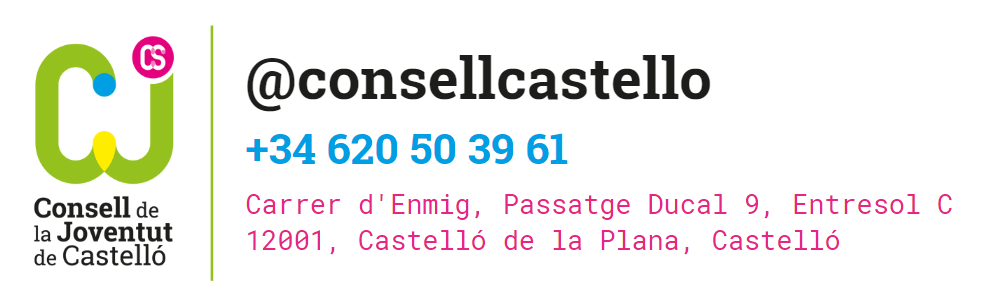 ✉️​ info@consellcastello.org
www.consellcastello.org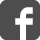 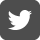 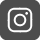 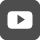 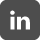 